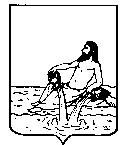 ВЕЛИКОУСТЮГСКАЯ ДУМАВЕЛИКОУСТЮГСКОГО МУНИЦИПАЛЬНОГО ОКРУГАР Е Ш Е Н И Е   от                                        №                    ___________________________________________________________________________                   ______________________________________г. Великий Устюг О внесении изменений в состав административной комиссииВеликоустюгского муниципального округа Вологодской области В соответствии с законами Вологодской области от 28.11.2005 № 1369-ОЗ «О наделении органов местного самоуправления отдельными государственными полномочиями в сфере административных отношений», от 30.06.2002 № 804-ОЗ «Об административных комиссиях в муниципальных образованиях Вологодской области», руководствуясь статьёй 28 Устава Великоустюгского муниципального округа,Великоустюгская Дума РЕШИЛА:1. Внести в решение Великоустюгской Думы от 31.01.2023 № 4 «О создании административной комиссии Великоустюгского муниципального округа Вологодской области и утверждении ее состава» следующие изменения:	1.1. Включить в состав административной комиссии Попова Евгения Николаевича, начальника отдела участковых уполномоченных полиции и по делам несовершеннолетних ОМВД России по Великоустюгскому району, исключив из состава комиссии Ананьина Андрея Николаевича.	2. Настоящее решение вступает в силу после официального опубликования.  Председатель Великоустюгской Думы		Глава Великоустюгского								муниципального округа С.А. Капустин		   				А.В. КузьминПОЯСНИТЕЛЬНАЯ  ЗАПИСКАк проекту решения Великоустюгской Думы  Великоустюгского муниципального округа «О внесении изменений в составадминистративной комиссии Великоустюгского муниципального округаВологодской области»В соответствии с законом Вологодской области от 30.06.2002 № 804-ОЗ «Об административных комиссиях в муниципальных образованиях Вологодской области» досрочное прекращение полномочий члена административной комиссии осуществляется представительным органом муниципального образования в случае подачи членом административной комиссии письменного заявления о прекращении своих полномочий; представительный орган муниципального образования обязан назначить нового члена административной комиссии вместо члена, прекратившего свои полномочия.  06 сентября 2023 года Ананьин Андрей Николаевич подал заявление об исключении его из состава административной комиссии в связи с переводом в УМВД России по Вологодской области.	ОМВД России по Великоустюгскому району в качестве нового члена административной комиссии представлена кандидатура Попова Евгения Николаевича, начальника отдела участковых уполномоченных полиции и по делам несовершеннолетних ОМВД России по Великоустюгскому району.	На основании вышеизложенного в решение Великоустюгской Думы от 31.01.2023 № 4 «О создании административной комиссии Великоустюгского муниципального округа Вологодской области и утверждении ее состава» необходимо внести изменения, включив в состав комиссии нового члена комиссии Попова Евгения Николаевича, исключив из состава комиссии Ананьина Андрея Николаевича.ЛИСТсогласования проекта решения Великоустюгской ДумыПроект внесен: Главой Великоустюгского муниципального округа Кузьминым А.В.Проект подготовлен: Правовым управлением администрации округаНаименование: О внесении изменений в состав административной комиссииВеликоустюгского муниципального округа Вологодской областиПроект размещен на официальном сайте <*>  "__"______________ 20__ года в __ час. __ мин.                        Начальник организационно-правового                                                             отдела Великоустюгской Думы    ______________                                                                               (подпись)Проект    передан    в    Великоустюгскую   межрайонную   прокуратуру   "__"_________ 20__ годаНачальник организационно-правового                                                                отдела Великоустюгской Думы    ______________                                                                               (подпись)Решение    подлежит/не    подлежит    официальному опубликованиюНачальник организационно-правового отдела ___________________                                                                                          (подпись)Решение подлежит/не подлежит размещению на официальном сайте органов местного самоуправленияНачальник организационно-правового отдела ___________________                                                                                          (подпись)Решение разослать по списку:   в дело, прав.упр., ОМВД Контроль: Русинова Л.А.Примечание:  <*>  Данные  разделы  заполняются  только  на  нормативные правовые решения Великоустюгской ДумыДата передачи на 
согласование     ДолжностьЗамечания и предложенияЛичная подпись и дата
согласования         Глава Великоустюгского муниципального округа Кузьмин А.В.Заместитель Главы округа, начальник правового управления Шевцова Ю.П.Антикоррупционная
экспертиза <*>   